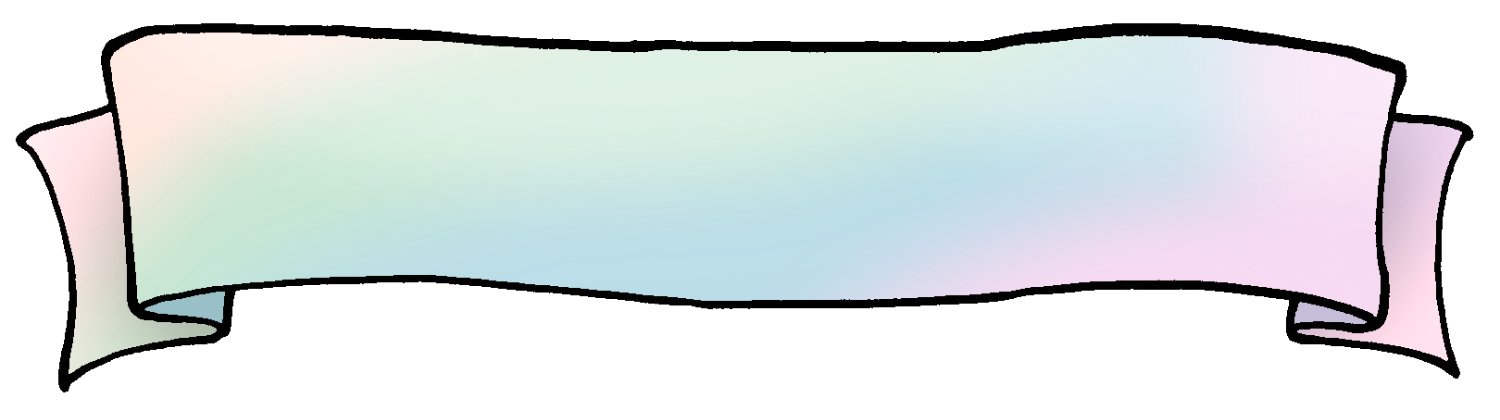 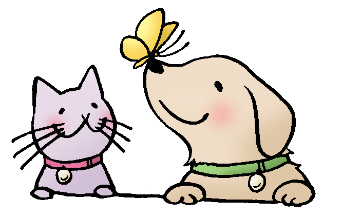 ふりがな譲渡を受けた方の氏名申込者のふりがな申込者の氏名ペンネーム（任意）住所電話番号EメールアドレスHP等掲載の可否可　　　　　　否　（どちらかに○）作品タイトル作品説明（任意）犬猫の名前（写真に複数の犬猫が写っている場合、特徴を記載してください）例）うちのこ１：タマ、右側のキジトラ白。うちのこ２：イッセー、真ん中のたれ耳。などうちのこ１：うちのこ２：うちのこ３：譲渡時の管理番号譲渡年月日（覚えていれば）管理番号：譲渡年月日：※複数回譲渡を受けた方は、直近の犬猫の管理番号を記載して下さい。一言コメント（任意）